 Before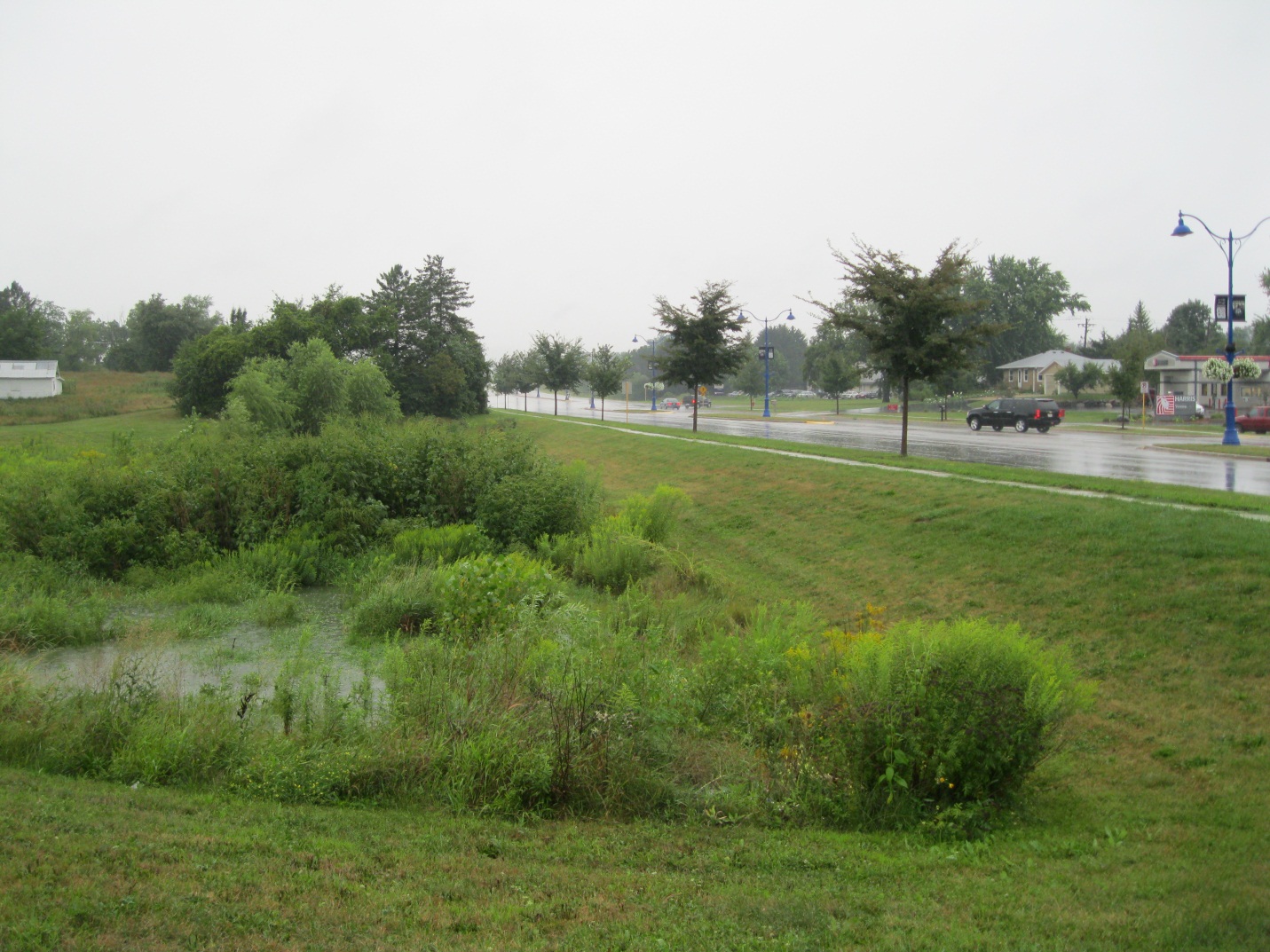  Before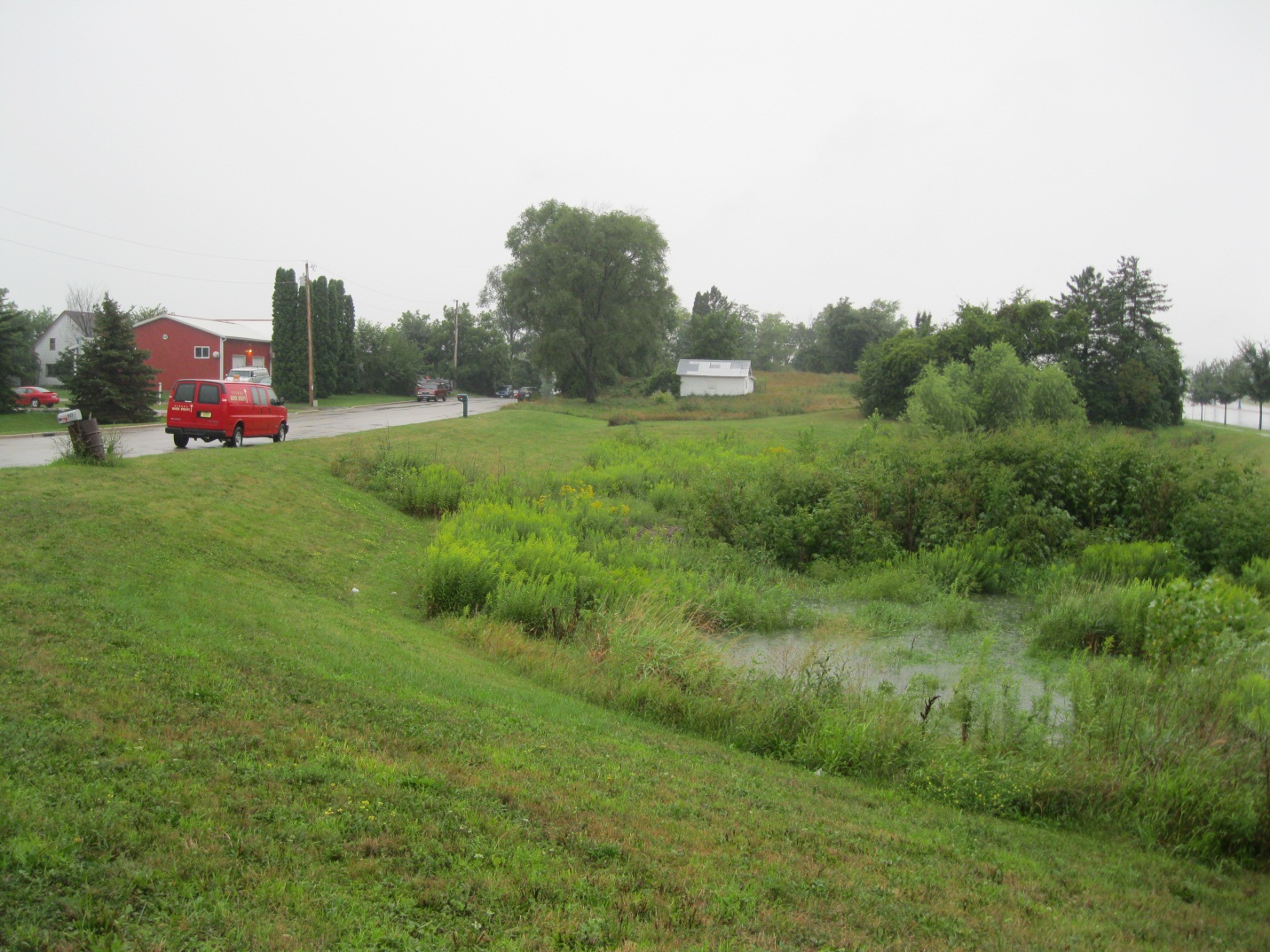  During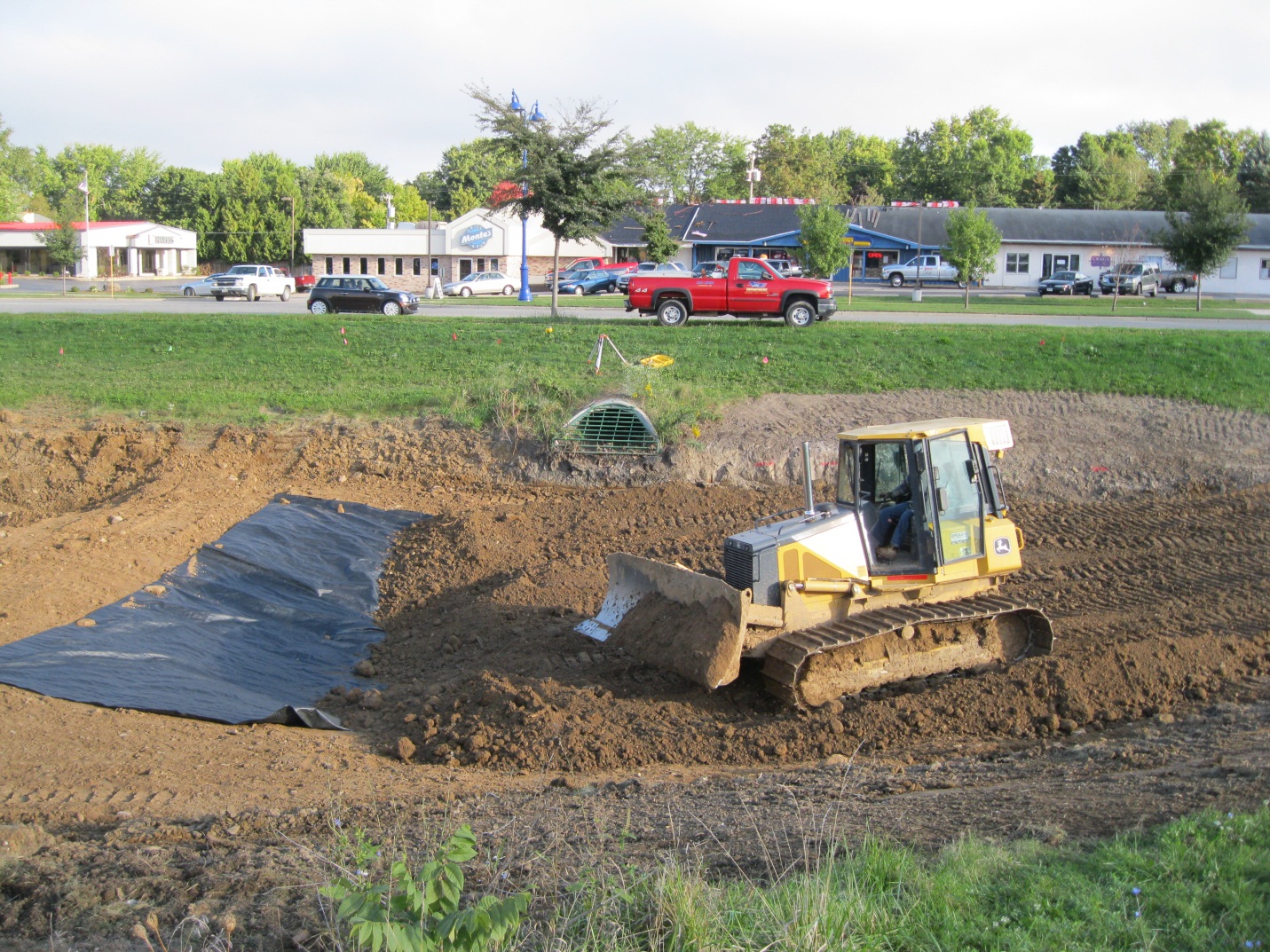  During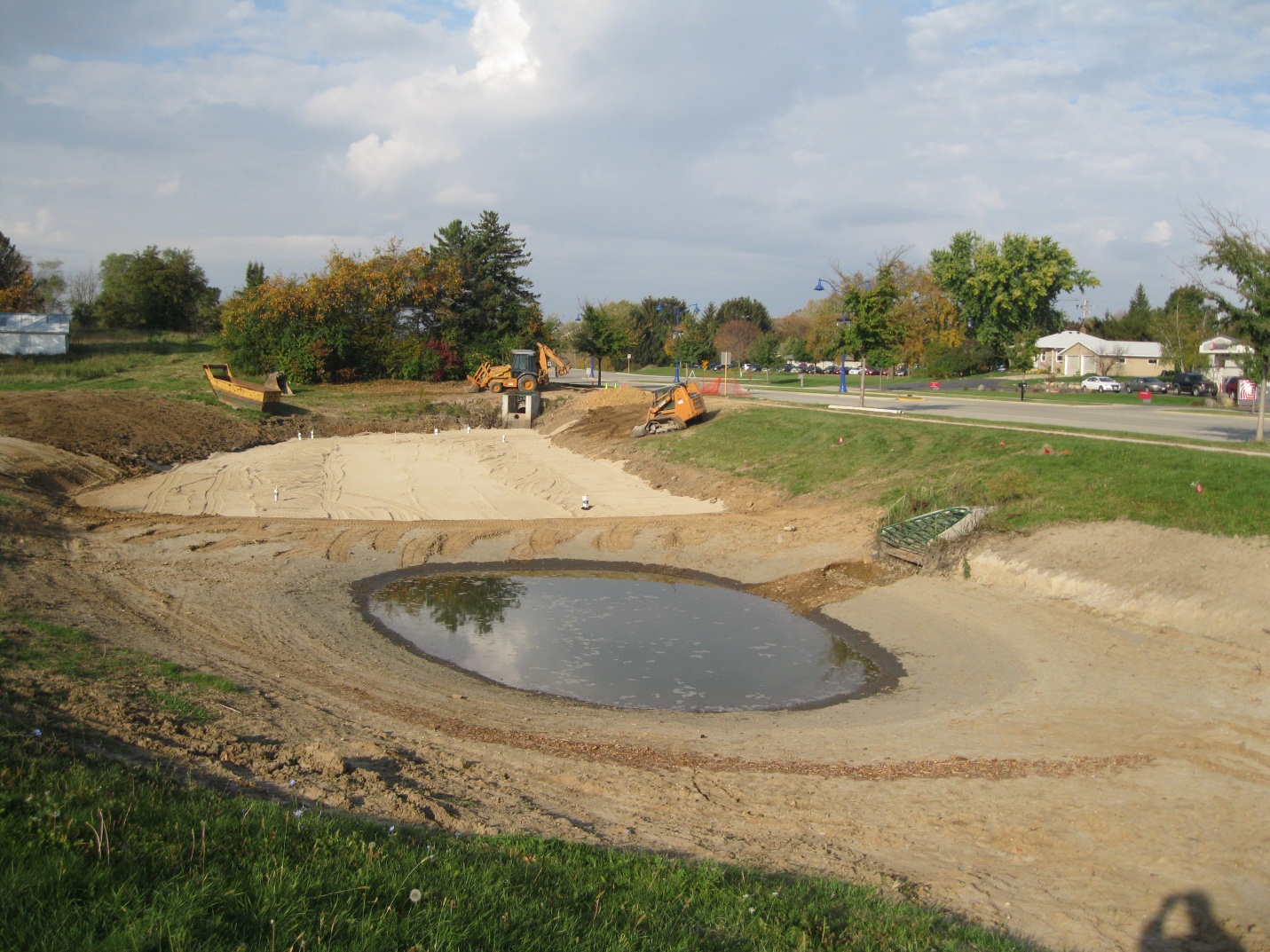  After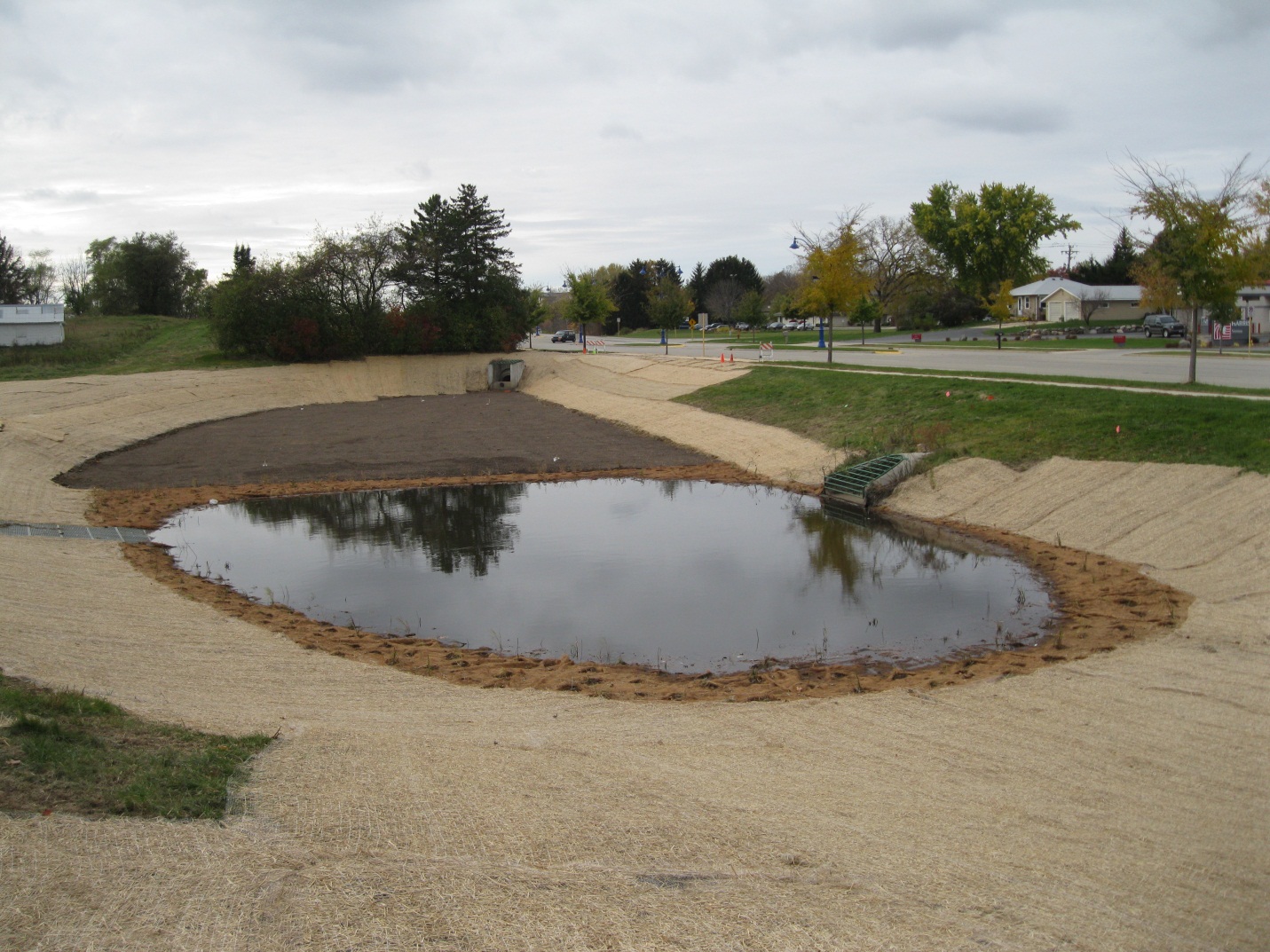  After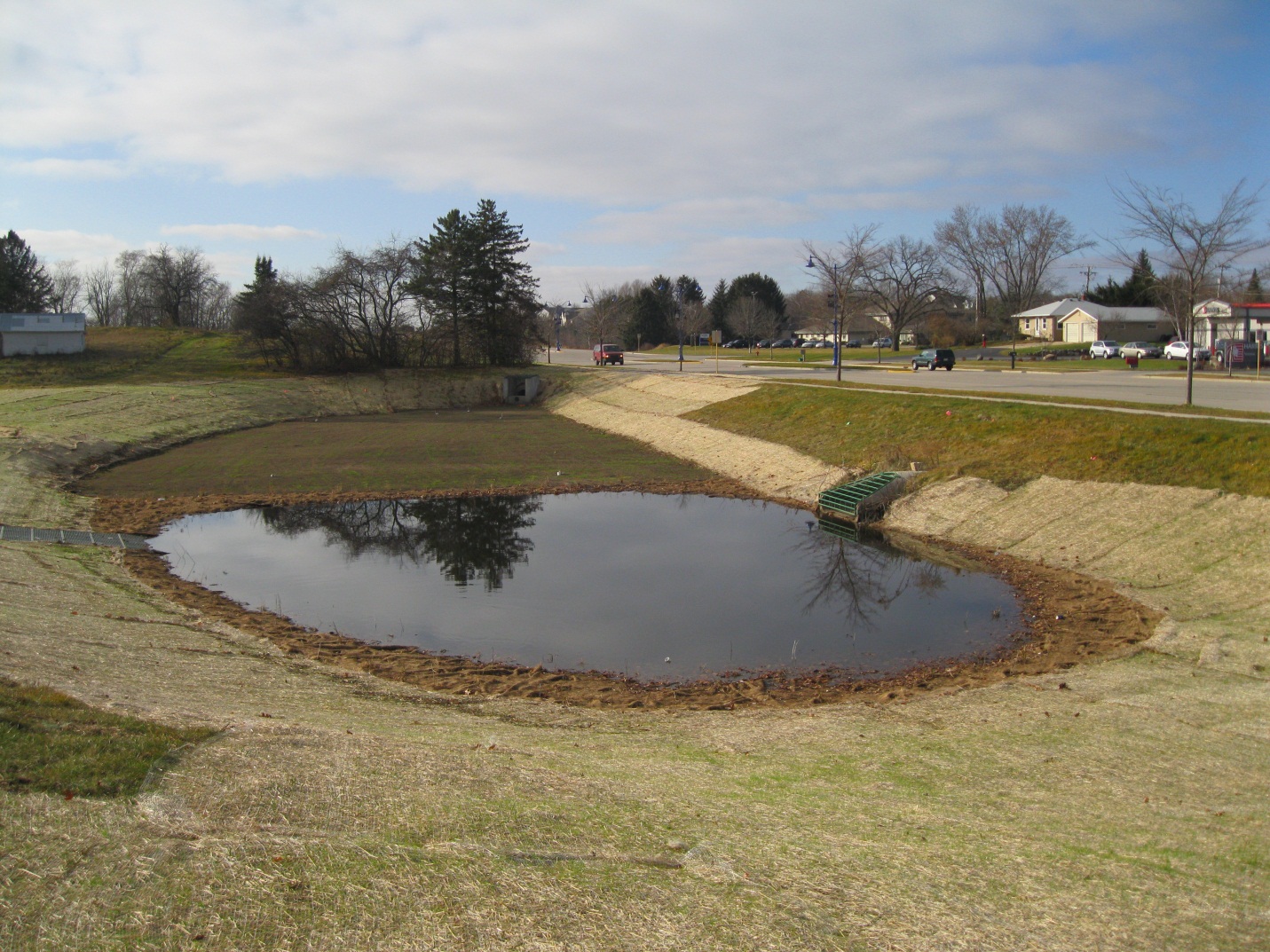 